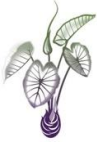 Papa Manawa - Hālāwai Kūmau o ka Hui Makua o Pūʻōhala17 Nowemapa 2021 5:30 - 7:00 pm https://us02web.zoom.us/j/84584379790?pwd=OUZYdDcxK1BFTThrak90OFlMZWlLUT09Meeting ID: 845 8437 9790  Passcode: puohala Call meeting to Order on Zoom [5:30 pm] Oli a me ka Pane; ʻŌlelo NoʻeauPilinaVoting Approve 11.17.21ActivitiesLā ʻOhana >> Māla Work DaysPāʻina Kalikimaka – Friday, December 17 (pending)ʻImi PonoUpdateWednesday, December 1 @ 5:30pmhttps://us02web.zoom.us/j/84941712359?pwd=L0VhYXFER21YTnFlZm5kRU9pL2E4dz09Meeting ID: 849 4171 2359 Passcode: puohalaMahalo e nā kumu - MayReportsAdmin ReportKumu Report & Makua Alakaʻi PapaPM (Kumu Dukie) – Amy KauahiP1 (Kumu Aokea) – Pua KamaP1 (Kumu Kauʻi) – NEEDP2 (Kumu Kamalei>Kumu Kama) - NEEDP3 (Kumu Kamakani) – Juliana Leoiki-Haili & Kehau CustinoP4 (Kumu Malia) – Kacie HoʻokanoP5 (Kumu Wai>Kumu Kalani) – Shanelia LaimanaP6-8 (Kumu Kaikaina)(Kumu Kūlani) NEEDDistance Learning: Howʻs it going? Puʻukū Report – Lehua Coloma Pelekikena Report – Brandi Cutler ʻAha Kauleo Report – Kahea FariaSCC – Kahea FariaMāla Community Updates Pau Ka HālāwaiNext meeting: 15 Kēkēmapa @ 5:30pm on Zoom Meeting ID: 845 8437 9790  Passcode: puohala 